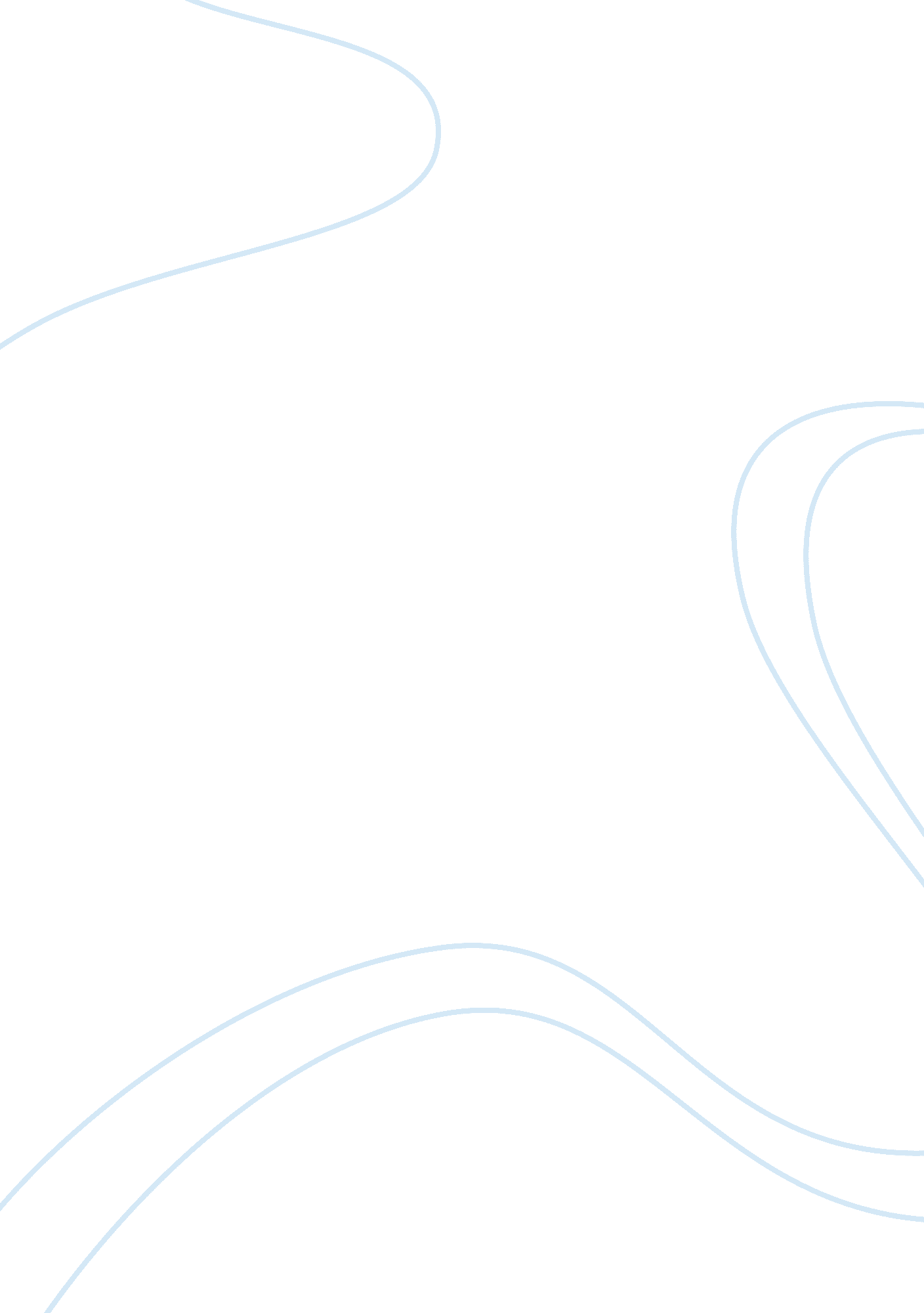 Quezon city and national plumbing code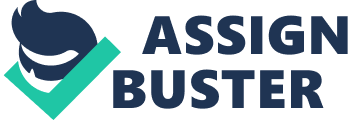 Greenhouses subs. Knags , Marking City The pipe was placed there alone Just by the sidewalk. Improperly placed and connected to the other pipes inside their house area. It’s a plastic pipe; it shouldn’t be placed like that. This pipe may break and damaged. Because we don’t know what happens outside our house. Accidents do happen everywhere. And this pipe is in prone of course. SST. John , New Era , Guenon City I can say that these pipes were once an accurate plumbing system. But as of today, the pipes were too old to be active in their water supply. This may cause a dirty eater that cause a problem in our health. New Era University As you can see in the picture . The water from the top is straight to the ground , because the pipe installation is incorrect and It might cause a small flood in the lower part of the area , because the pipes does not goes to the drainage. Sliven SST. Phase 2 , Knags , Marking City The pipe in the picture does not install properly . Just a little bit that may happen in the pipe will immediately broke it and give problem to the people in the area. Fairyland , Conception I , Marking city The water meter seems to old . This water meter supply water to the house . If this is damage , many possibilities will encounter by the owner . Like the overfill of the water and effect of water to the health . (10 Common Plumbing Defects) Imbalanced , Jove E. ABSCESS-2 MM(I P. M) Anger. Raff T. Dells Rexes PLUMBING 184 Greenhouses subs. Phase 3 , knags , marking city This bathroom seems closed , this bathroom does not a window that serves a vent . According to the national plumbing code of the Philippines . Principle no. 16 : states that no water closet shall be located in a room or compartment which is not properly lighted and ventilated. Bataan road This pipe is used for water supply . The installation of this pipe is very incorrect . As you can see , the pipe bend to much and hanging in the wall. That may cause a slow flow of water to the residence and untidy look to the highway. New era university , parents hall male car According to the national plumbing code of the Philippines . Principle no. 2 , states that plumbing fixtures devices and appurtenances shall be supplied with water in sufficient volume and at pressure adequate to enable them to function satisfactory and without undue noise under all normal conditions of use. 